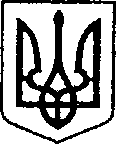                                                             УКРАЇНА                        	ЧЕРНІГІВСЬКА ОБЛАСТЬ	ПРОЕКТ     Н І Ж И Н С Ь К А    М І С Ь К А    Р А Д А       35 сесія VIII скликання                                    Р І Ш Е Н Н Я	від 08 грудня 2023 р.     	         м. Ніжин	                            № 41-35/2023Відповідно до статей 25, 26, 42, 59, 73 Закону України “Про місцеве самоврядування в Україні”, Земельного кодексу України, Закону України «Про землеустрій», Закону України «Про оренду землі», Регламенту Ніжинської міської ради Чернігівської області, затвердженого рішенням Ніжинської міської ради Чернігівської області VIII скликання від 27 листопада 2020 року № 3-2/2020 (зі змінами), враховуючи службову записку Управління комунального майна та земельних відносин Ніжинської міської ради від 25.10.2023р. № 945; від 04.05.2023р. № 362; від 27.06.2023р. № 553;  від 29.11.2023р. № 1053; службову записку відділу з питань надзвичайних ситуацій, цивільного захисту населення, оборонної та мобілізаційної роботи від 19.09.2023р., заяви фізичних та юридичних осіб,  міська рада вирішила:              1. Внести зміни в п. 5 рішення Ніжинської міської ради від 28 вересня 2023 р.  № 40-33/2023 «Про надання згоди на заключення договору суперфіцію, затвердження проекту землеустрою, надання дозволу на виготовлення технічної документації щодо об’єднання земельних ділянок,  надання дозволу на виготовлення проекту землеустрою щодо відведення земельної ділянки» в частині збільшення площі земельної ділянки та викласти його в такій редакції: «5. Надати дозвіл Управлінню комунального майна та земельних відносин на виготовлення технічної документації із землеустрою щодо об’єднання земельних ділянок комунальної власності:	    -  площею 0,0555 га, кадастровий номер: 7410400000:04:022:0098, для будівництва та обслуговування будівель торгівлі;    	                                		   -  площею 0,0054  га, кадастровий номер: 7410400000:04:022:0013, для будівництва та обслуговування будівель торгівлі; 	-  площею 0,0112 га, кадастровий номер: 7410400000:04:022:0014,              для будівництва та обслуговування будівель торгівлі;      		                     		-    площею    0,0068  га,  кадастровий номер 7410400000:04:022:0016, для будівництва та обслуговування будівель торгівлі;					    -    площею    0,0036  га,  кадастровий номер 7410400000:04:022:0015, для будівництва та обслуговування будівель торгівлі,  які знаходяться за адресою: м. Ніжин, вул. Обї’жджа, в єдину земельну ділянку загальною площею 0,0825  га з метою продажу права оренди земельної ділянки на земельних торгах (аукціоні)».             2.  Затвердити проект землеустрою щодо відведення земельної ділянки Ніжинської міської ради площею 0,1900 га, за адресою: Чернігівська обл.,                 м. Ніжин, вул. Космонавтів, кадастровий  номер 7410400000:01:026:0072,  для будівництва та обслуговування інших будівель громадської забудови з метою виготовлення проектно-кошторисної документації для будівництва укриття цивільного захисту (споруди подвійного призначення) та здійснити реєстрацію земельної ділянки за Ніжинською міською радою відповідно до Закону України «Про державну реєстрацію речових прав на нерухоме майно та їх обтяжень».            																																      Обмеження у використанні земельної ділянки площею 0,1900 га  встановлені у формі  санітарно-захисної зони навколо об’єкта.               3.  Затвердити проект землеустрою щодо відведення земельної ділянки Ніжинської міської ради площею 0,0300 га, за адресою: Чернігівська обл.,                 м. Ніжин, вул. Шевченка, 16 б, кадастровий  номер 7410400000:04:006:0065,  для будівництва та обслуговування будівель закладів комунального обслуговування (для розміщення сміттєприймального пункту) та здійснити реєстрацію земельної ділянки за Ніжинською міською радою відповідно до Закону України «Про державну реєстрацію речових прав на нерухоме майно та їх обтяжень». Обмеження у використанні земельної ділянки не зареєстровані.               4.  Затвердити проект землеустрою щодо відведення земельної ділянки Ніжинської міської ради, цільове призначення якої змінюється із «для будівництва і обслуговування багатоквартирного житлового будинку» на цільове призначення «для будівництва та обслуговування об’єктів рекреаційного призначення» (для розміщення скверу «Героїв Рятівників»), площею 0,3600 га, кадастровий  номер 7410400000:01:026:0033, за адресою: Чернігівська обл., м. Ніжин, вул. Космонавтів, 44 а,  та здійснити реєстрацію земельної ділянки за Ніжинською міською радою відповідно до Закону України «Про державну реєстрацію речових прав на нерухоме майно та їх обтяжень».            Обмеження у використанні земельної ділянки площею 0,3600 га  встановлені у формі зони санітарно-захисної зони навколо об’єкта.           5. Внести зміни в пункти 13, 29, 30 Договору оренди землі від 26 жовтня 2023року (далі – Договір) (номер запису про інше речове право: 52473350), укладений з Товариством з обмеженою відповідальністю «АГРОЛАЙФ ІНВЕСТ» на земельну ділянку площею 0,0500 га за адресою: Чернігівська обл., м. Ніжин, вул. Прощенка Станіслава,  кадастровий номер 7410400000:02:009:0039, а саме: 5.1. Викласти пункт 13 Договору в такій редакції:  «13. У разі невнесення орендної плати у строки, визначені цим договором:    у 10-денний строк сплачується штраф у розмірі 100 відсотків річної орендної плати, встановленої цим договором;							стягується пеня у розмірі 3 (трьох) відсотків несплаченої суми за кожний день прострочення;											орендар звільняється від відповідальності (сплати штрафу та/або пені) за невиконання зобов’язання по Договору, у разі настання форс-мажорних обставин, а виконання зобов’язання відстрочується на період існування таких обставин за умови підтвердження орендарем таких обставин згідно вимог чинного законодавства»;   5.2. Викласти пункт 29 Договору в такій редакції:         «29. Згідно з цим договором об'єкт оренди не підлягає страхуванню на весь період дії  цього договору»;    5.3. Викласти пункт 30 Договору в такій редакції:        «30.  Страхування об'єкта оренди не здійснюється орендарем».		            6. Погодити технічну документацію із землеустрою щодо поділу земельної ділянки Ніжинської міської ради, площею 0,1465 га,  за адресою: Чернігівська обл., м. Ніжин, вул. Коцюбинського, 54, кадастровий номер 7410400000:03:013:0031, для розміщення та експлуатації основних, підсобних і допоміжних будівель та споруд підприємствами, що пов’язані з користуванням надрами,  на дві окремі ділянки:	           6.1. - земельна ділянка площею 0,1000 га, кадастровий номер 7410400000:03:013:0041, за адресою: Чернігівська обл., м. Ніжин,  вул. Коцюбинського, 54;               										6.2. - земельна ділянка площею 0,0465 га, кадастровий номер 7410400000:03:013:0038,  за адресою:  м. Ніжин, вул. Коцюбинського, 54;         та здійснити реєстрацію земельних ділянок за Ніжинською міською радою відповідно до Закону України «Про державну реєстрацію речових прав на нерухоме майно та їх обтяжень».     7.  Надати дозвіл Управлінню комунального майна та земельних відносин  Ніжинської міської ради на виготовлення проекту землеустрою щодо відведення земельної ділянки орієнтовною площею 0,0500 га, за адресою: Чернігівська обл., м. Ніжин, вул. Шевченка, для будівництва і обслуговування  паркінгів та автостоянок на землях житлової та громадської забудови.            8.   Начальнику Управління комунального майна та земельних відносин  Онокало І.А.  забезпечити  оприлюднення даного рішення на офіційному сайті Ніжинської міської ради протягом п’яти робочих днів з дня його прийняття.            9. Організацію виконання даного рішення покласти на першого заступника міського голови з питань діяльності виконавчих органів ради Вовченка Ф.І. та  Управління комунального майна та земельних відносин Ніжинської міської ради (Онокало І.А.).           10.  Контроль за виконанням даного рішення покласти на постійну комісію міської ради з питань регулювання земельних відносин, архітектури, будівництва та охорони навколишнього середовища (голова комісії                            Глотко В.В.).          Міський голова            		                               Олександр  КОДОЛАПро внесення зміни в рішення міської ради, про погодження проекту землеустрою, про внесення змін до договору оренди,  погодження технічної документації щодо поділу земельної ділянки, надання дозволу на виготовлення проекту землеустрою